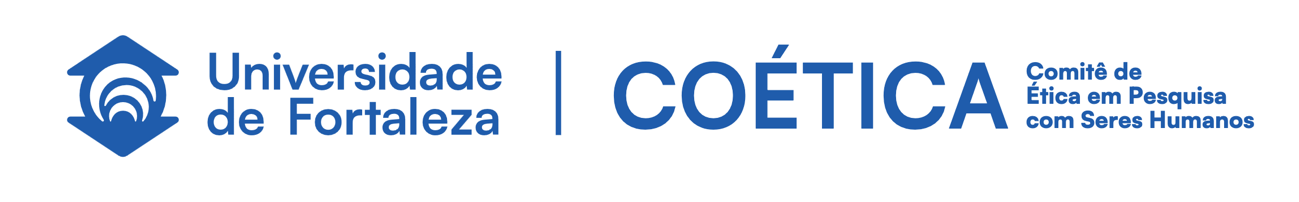 Orientações gerais para submeter Relatos de Caso Clínico naPLATAFORMA BRASIL para avaliação éticaCarta Circular 166/2018 – CONEP/SECNS/MSCaro Pesquisador, Relatos de caso clínico se referem a dados obtidos da prática clínica cotidiana, da área biomédica, com delineamento descritivo, sem grupo controle, com caráter narrativo/reflexivo. No Relato, o caso já foi tratado e pede-se autorização para transformá-lo em pesquisa científica a ser publicada.O objetivo é destacar fato inusitado ou relevante, ampliando o conhecimento ou sugerindo hipóteses para outros estudos.Descrição de novos procedimentos ou técnica cirúrgica, novos dispositivos ou medicamentos NÃO se enquadram como relatos de caso clínico.As principais alterações para submeter relatos de caso clínico na Plataforma Brasil (PB), para avaliação ética, são que: Na Aba 2, da PB, o campo “Propósito Principal do Estudo (OMS)”, deve ser preenchido como ESTUDO OBSERVACIONAL E DE BRAÇO ÚNICOOs demais campos são preenchidos normalmente em coerência com o estudo e onde não for pertinente, preencher com o texto “Não se aplica” ou expressão equivalente.O TCLE (Termo de Consentimento Livre e Esclarecido) ou o TALE (Termo de Assentimento Livre e Esclarecido) devem conter: a) Motivo para a publicação; b) Garantia para a confidencialidade e privacidade; c) Direito à assistência integral gratuita ao participante e à indenização (Em casos de danos recorrentes) e também já são assinados pelo participante da pesquisa para anexação na PB, que conferem a autorização para o pesquisador usar os dados obtidos para divulgação científica.O Cronograma deve conter as fases a partir da aprovação e a data provável de publicação ou exposição do casoO Orçamento deve conter os custos com elaboração, publicação ou divulgaçãoO artigo ou produto final, como será enviado para publicação ou divulgação, já deverá ser anexado 